		Arts in Education Portal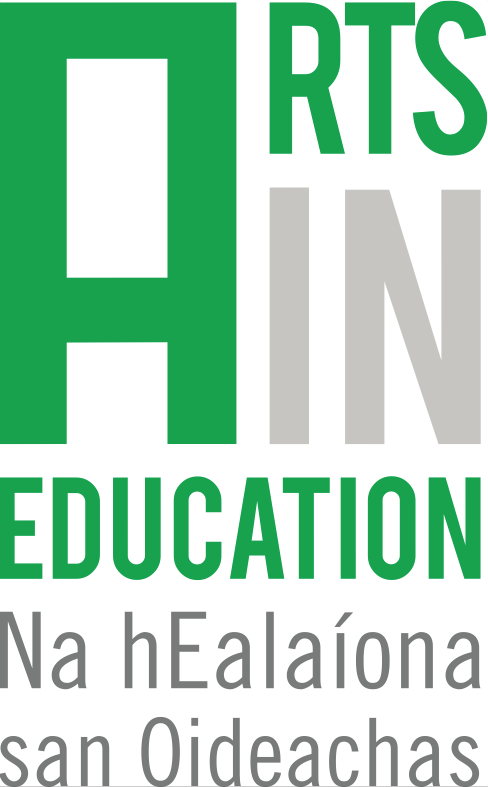 Submission template – News itemAboutPlease also provide one high-resolution image to accompany your news itemCategorisationThe following will help your news item to be found via the search function:Which of the following categories does your news item relate to?(Please tick)Which of the following categories does your news item relate to?(Please tick)An opportunity for artists and/or teachers (e.g. CPD, courses, training, life-long learning)An upcoming project or event(For school groups, teachers, artists to get involved in)News about policy or sectorTitle of news itemName of author/ agencyDate or deadline (If applicable)Information (Please provide information here about your opportunity or event – max. 150 words)Relevant links Principal art formSchool level (Primary/Post-primary or both)Region / Location 